		ด้วยองค์การบริหารส่วนตำบลวังใหม่  จะมีการจัดเก็บภาษีประจำปี  2560 จึงประชาสัมพันธ์ระยะเวลาในการจัดเก็บภาษีแต่ละประเภทเพื่อให้ประชาชนได้รับทราบ  เพื่อได้ปฏิบัติได้ถูกต้องตามระเบียบและระยะเวลาในการชำระภาษีแต่ละประเภทการยื่นแบบและการชำระภาษีโรงเรือนและที่ดิน		เจ้าของทรัพย์สินหรือผู้รับมอบอำนาจยื่นแบบแสดงรายการ  (ภ.ร.ด. 2) ต่อพนักงาน         เจ้าหน้าที่ซึ่งทรัพย์สินนั้นตั้งอยู่ตั้งแต่เดือนมกราคม – เดือนกุมภาพันธ์ 2560 พนักงานเจ้าหน้าที่จะออกแบบแจ้งการประเมิน (ภ.ร.ด. 8) ผู้รับการประเมินต้องชำระเงินภายใน 30 วัน นับตั้งแต่ได้รับแบบแจ้งการประเมิน (ภ.ร.ด.8) การยื่นแบบและการชำระภาษีป้าย		เจ้าของป้าย  ยื่นแบบแสดงรายการภาษีป้ายตั้งแต่เดือน มกราคม – เดือน มีนาคม  2560  ยกเว้นป้ายที่เริ่มติดตั้ง หรือแสดงในปีแรก ให้ยื่นแบบแสดงรายการภายใน 15 วันชำระภายใน 15 วัน นับแต่วันที่ได้รับแจ้งประเมินเงินภาษีเกิน 3,000 บาท จะขอผ่อนชำระเป็น 3 งวด เท่าๆกันได้ การยื่นแบบและชำระภาษีบำรุงท้องที่		ให้เจ้าของที่ดิน , ผู้ครอบครองยื่นแบบแสดงรายการ (ภ.บ.ท.5) ทุก 4 ปี และชำระภาษีปีละครั้ง ตั้งแต่เดือน มกราคม – เดือน เมษายน  2560  ผู้ที่ได้โอนกรรมสิทธิ์ที่ดินใหม่  หรือเนื้อที่ดินเปลี่ยนแปลง  ให้ยื่นแบบแสดงรายการที่ดิน (ภ.บ.ท.5) ภายใน 30 วัน นับแต่วันที่โอนกรรมสิทธิ์		นอกจากนี้ทางองค์การบริหารส่วนตำบลวังใหม่ ยังมีโครงการจัดเก็บภาษีเคลื่อนที่โดยออกเก็บภาษีตามวันเวลาและสถานที่ดังนี้หมู่ที่วัน เดือน ปีเวลาสถานที่หมายเหตุ11  มีนาคม  256009.0๐-๑2.๐๐ศาลาอเนกประสงค์        ร.ร.บ้านน้ำตก26  มีนาคม  256009.0๐-๑2.๐๐ศาลาเอนกประสงค์ ม.๒37  มีนาคม  256009.0๐-๑2.๐๐ศาลาเอนกประสงค์ ม.๓ในไส43  มีนาคม  256009.0๐-๑2.๐๐ศาลาเอนกประสงค์ ม.4515  มีนาคม  256009.0๐-๑2.๐๐ศาลาเอนกประสงค์ ม.๕613  มีนาคม  256009.0๐-๑2.๐๐ศาลาเฉลิมพระเกียรติ ม.6714  มีนาคม  256009.0๐-๑2.๐๐ศาลาเอนกประสงค์ ม.๗82  มีนาคม  256009.0๐-๑2.๐๐ศาลาเอนกประสงค์ ม.๘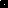 